Полезная информацияТелефон доверияТелефон ГУСОБСРЦ для н/л «Подросток»Государственное учреждение Билитуйский социально – реабилитационный центр «Подросток» Забайкальского краяПодросток -Закон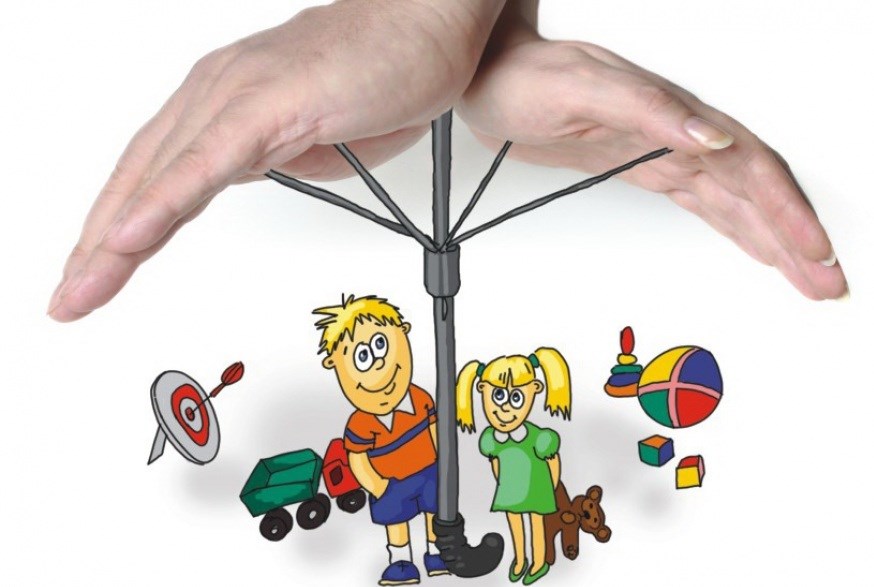 Билитуй 2021Основные законодательные акты, которые регулируют права детей в Российской Федерации, это:- Конвенция ООН о правах ребенка.- Конституция РФ.- Семейный кодекс РФ.- Трудовой кодекс РФ.- Гражданский кодекс РФ.- Федеральный закон от 24 июля 1998 года № 124-ФЗ «Об основных гарантиях прав ребенка в Российской Федерации».- Федеральный закон от 24.04.2008 № 48-ФЗ «Об опеке и попечительстве»;- Федеральный закон от 21.12.1996 № 159-ФЗ «О дополнительных гарантиях по социальной поддержке детей-сирот и детей, оставшихся без попечения родителей».- Федеральный закон   от 29.12.2012 № 273-ФЗ «Об образовании в РФ».С рождения ребенок имеет  права:на имя;жить и воспитываться в семье, насколько это возможно;знать родителей и жить вместе с ними (если это не противоречит интересам ребенка);на заботу и воспитание родителями (или лицами, их заменяющими);на всестороннее развитие и уважение человеческого достоинства;выражать свое мнение при решении в семье любого вопроса, затрагивающего его интересы;на защиту своих прав и законных интересов родителями (лицами, их замещающими), органами опеки и попечительства, прокурором и судом;на гражданство;иметь на праве собственности имущество (полученное в дар или в наследство, а также приобретенное на средства ребенка);на самостоятельное обращение в орган опеки и попечительства за защитой своих прав;обязанности:слушаться родителей и лиц, их заменяющих, принимать их заботу и воспитание, за исключением случаев пренебрежительного, жестокого, грубого, унижающего. человеческое достоинство обращения, оскорбления или эксплуатации;•.соблюдать правила поведения, установленные в воспитательных и образовательных учреждениях, дома и в общественных местах. с 10 лет добавляются права:на учет своего мнения при решении в семье любого вопроса;быть  заслушанным в ходе любого судебного или административного разбирательства;давать согласие на изменение своего имени и фамилии, на восстановление родителя в родительских правах, на усыновление или передачу в приемную семью;ответственность:с 11 лет несовершеннолетний может быть помещен в специальное воспитательное учреждение для детей и подростков (спецшкола, специнтернат и т.д.) в случае совершения общественно опасных действий или злостного и систематического нарушения правил общественного поведения.С 14 лет добавляются права:получить паспорт гражданина Российской Федерации;самостоятельно обращаться в суд для защиты своих прав;требовать отмены усыновления;давать согласие на изменение своего гражданства;требовать установления отцовства в отношении своего ребенка в судебном порядке;работать в свободное от учебы время (например, во время каникул) с согласия одного из родителей, не более 4 часов в день с определенными трудовым законодательством РФ льготами;заключать любые сделки с согласия родителей, лиц, их заменяющих;самостоятельно распоряжаться своим заработком, стипендией, иными доходами;самостоятельно осуществлять права автора произведения науки, литературы или искусства, изобретения или другого результата своей интеллектуальной деятельности;вносить вклады в банки и распоряжаться ими;управлять велосипедом при движении по дорогам, учиться вождению мотоцикла;участвовать в молодежном общественном объединении;обязанности:выполнять трудовые поручения в соответствии с условиями контракта, правилами трудового распорядка и трудовым законодательством;соблюдать устав школы, правила  молодежного общественного объединения;ответственность:исключение из школы за совершение правонарушений, в том числе за грубые и неоднократные нарушения устава школы;самостоятельная имущественная ответственность по заключенным сделкам;возмещение причиненного вреда;ответственность за нарушение трудовой дисциплины;уголовная ответственность за отдельные виды преступлений (убийство, умышленное причинение тяжкого и средней тяжести вреда здоровью, изнасилование, кража, грабеж, разбой, вымогательство, неправомерное завладение транспортным средством, заведомо ложное сообщение об акте терроризма, вандализм, приведение в  негодность транспортных средств или путей сообщения и др.). С 15 лет добавляются права:работать не более 24 часов в неделю на льготных условиях, предусмотренных трудовым законодательством РФ.С 16 лет добавляются права:вступать в брак при наличии уважительных причин с разрешения органа местного самоуправления (в некоторых субъектах Федерации законом могут быть установлены порядок и условия вступления в  брак с учетом особых обстоятельств до 16 лет);работать не более 36 часов в неделю на льготных условиях, предусмотренных трудовым законодательством РФ;быть членом кооператива;управлять мопедом при движении по дорогам, учиться вождению автомобиля;быть признанным полностью дееспособным (получить все права 18-летнего) по решению органа опеки и попечительства (с согласия родителей) или суда (в случае работы по трудовому договору или занятия предпринимательской деятельностью с согласия родителей);ответственность:за административные правонарушения в порядке, установленном законодательством РФ;за совершение всех видов преступлений. С 17  лет добавляется обязанность:встать на воинский учет (пройти комиссию  и получить приписное свидетельство). В 18 лет человек становится полностью дееспособным, т.е. может иметь и приобретать своими действиями все права и обязанности, а также нести за свои действия полную ответственность. 